Unit 6 Lesson 6: Dedos y tableros de 10WU Cuántos ves: 5 y algunos más (Warm up)Student Task Statement¿Cuántos ves?
¿Cómo lo sabes?, ¿qué ves?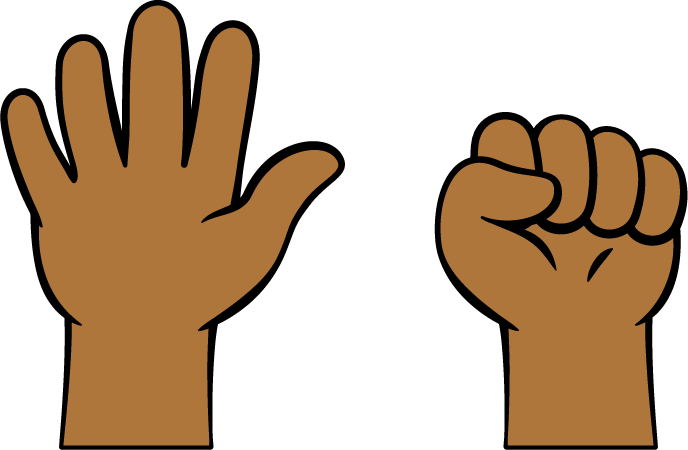 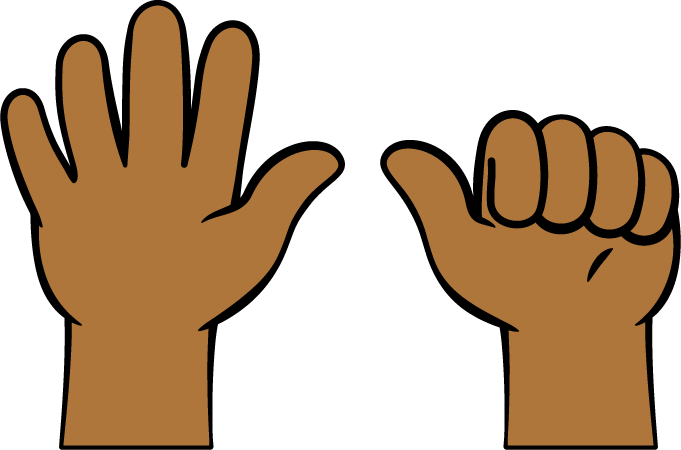 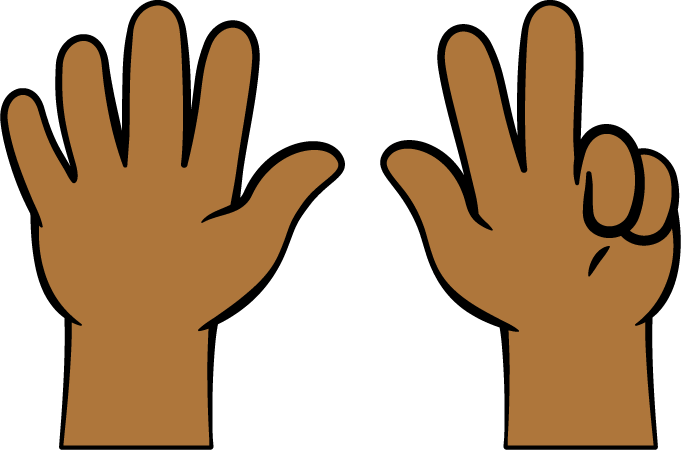 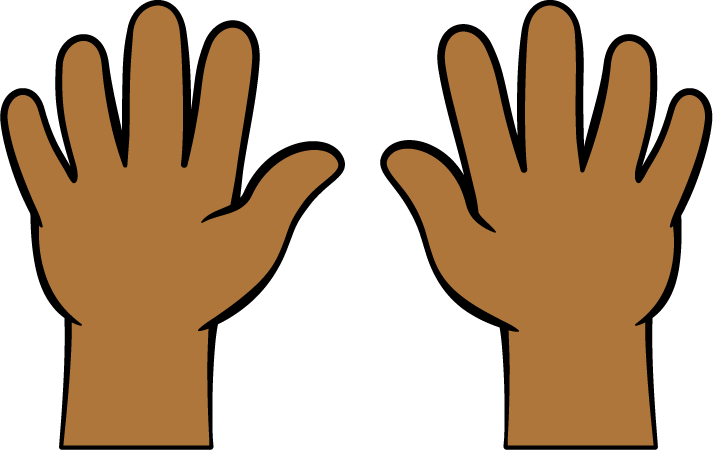 1 Muchos dedosStudent Task Statement2 De dedos a tableros de 10Student Task StatementActivity Synthesis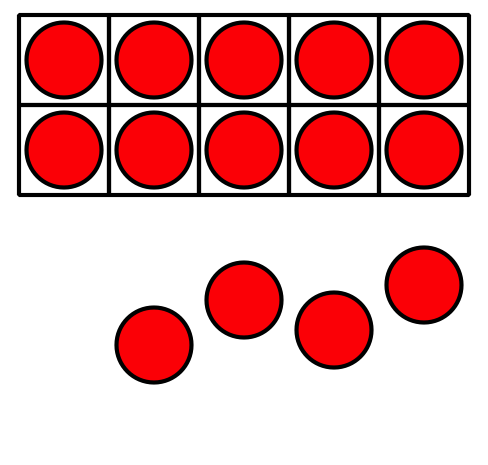 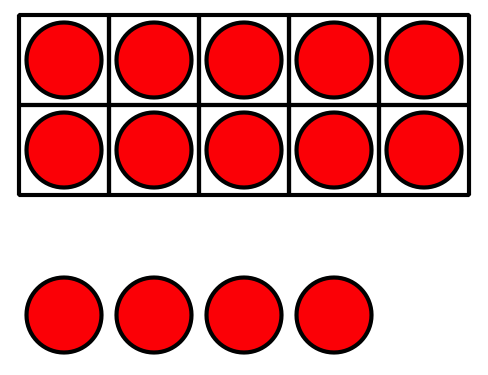 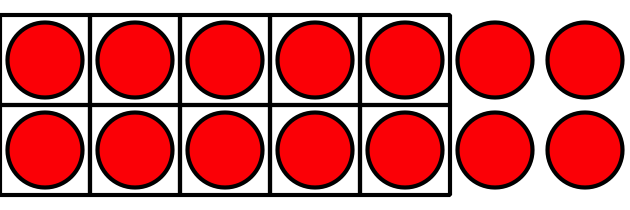 3 Retomemos “Carrera con números: Números del 11 al 20”Student Task StatementEscoge un centro.Carrera con números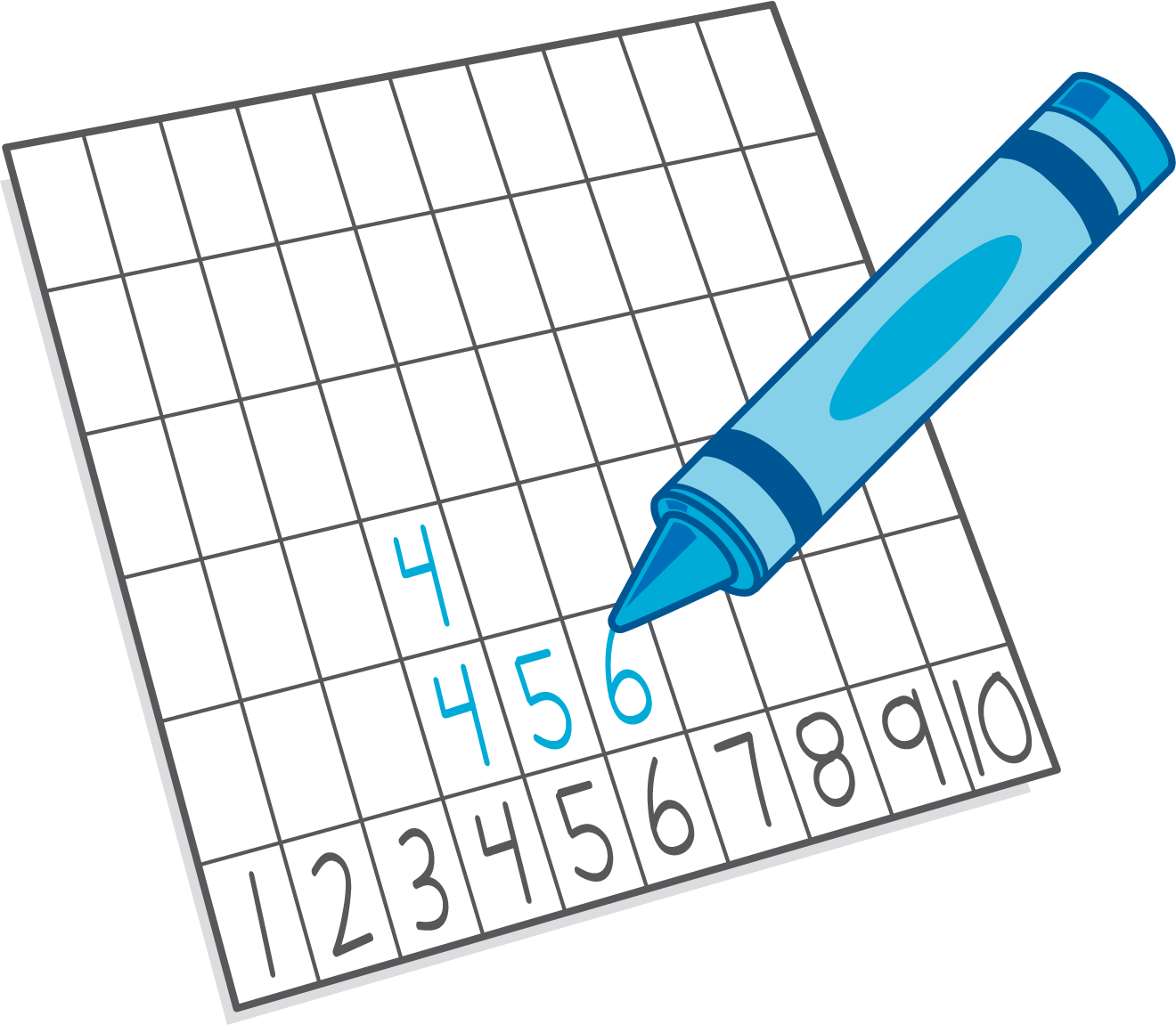 Agarra y cuenta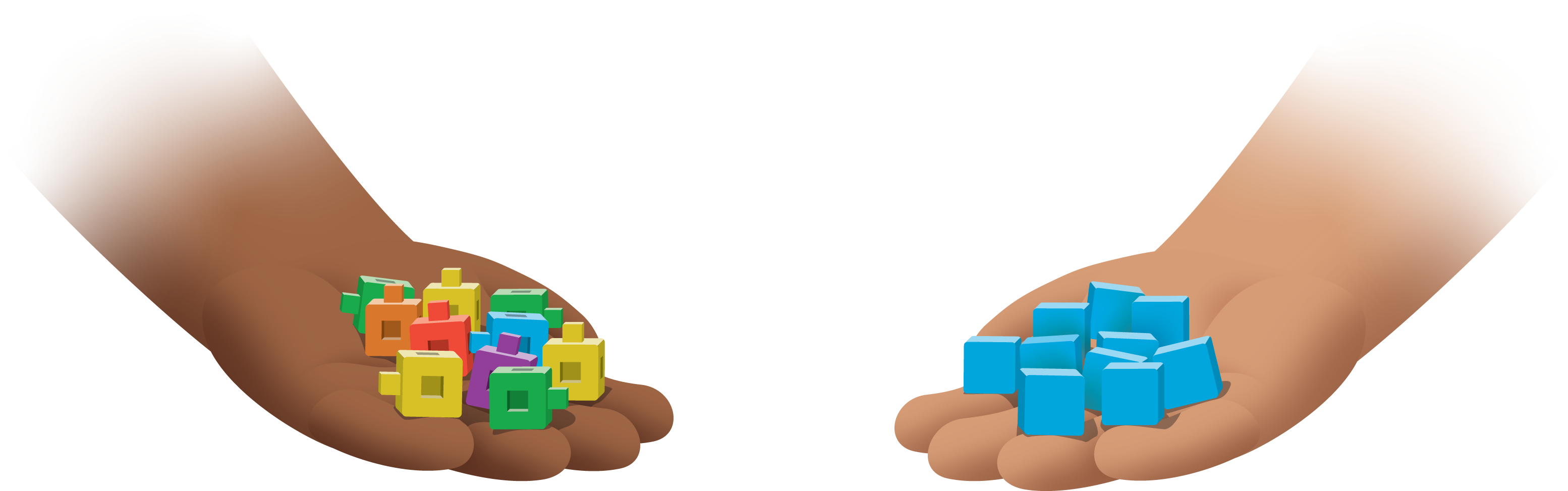 Encuentra la pareja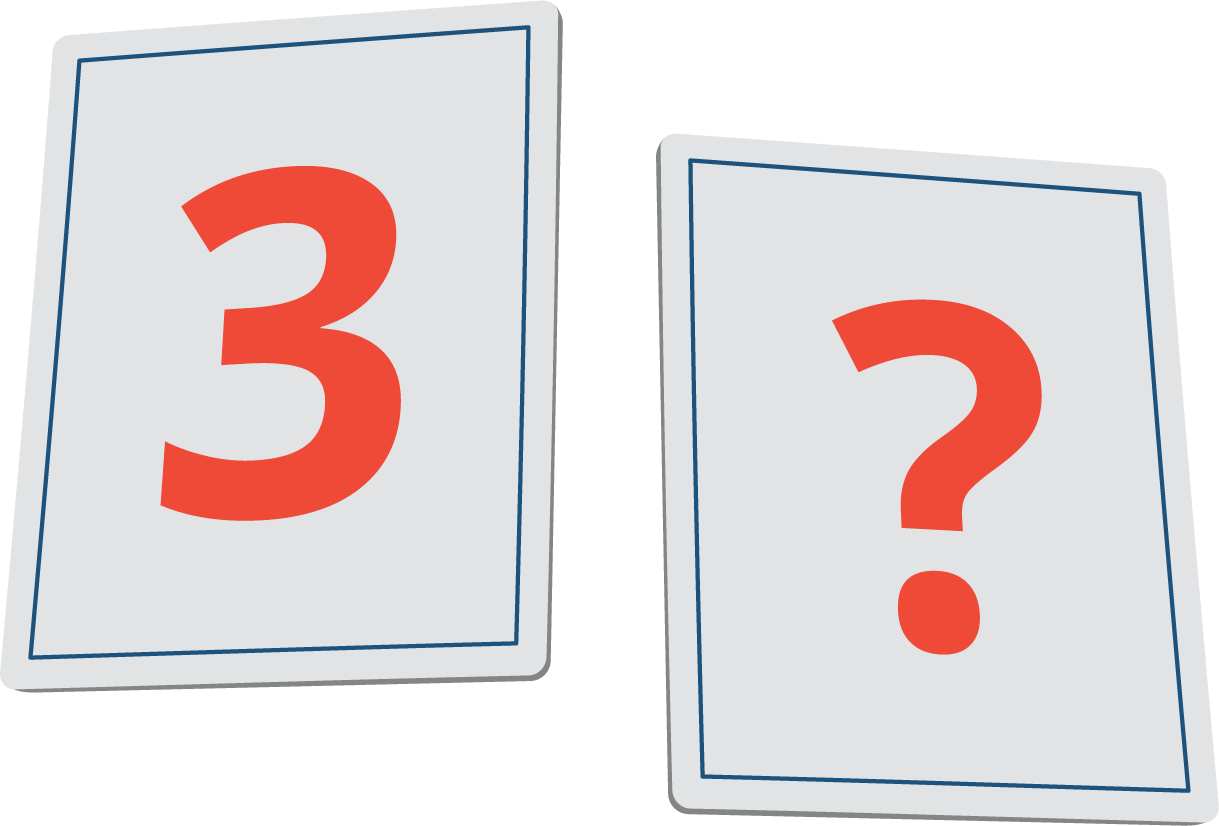 Construcción de torres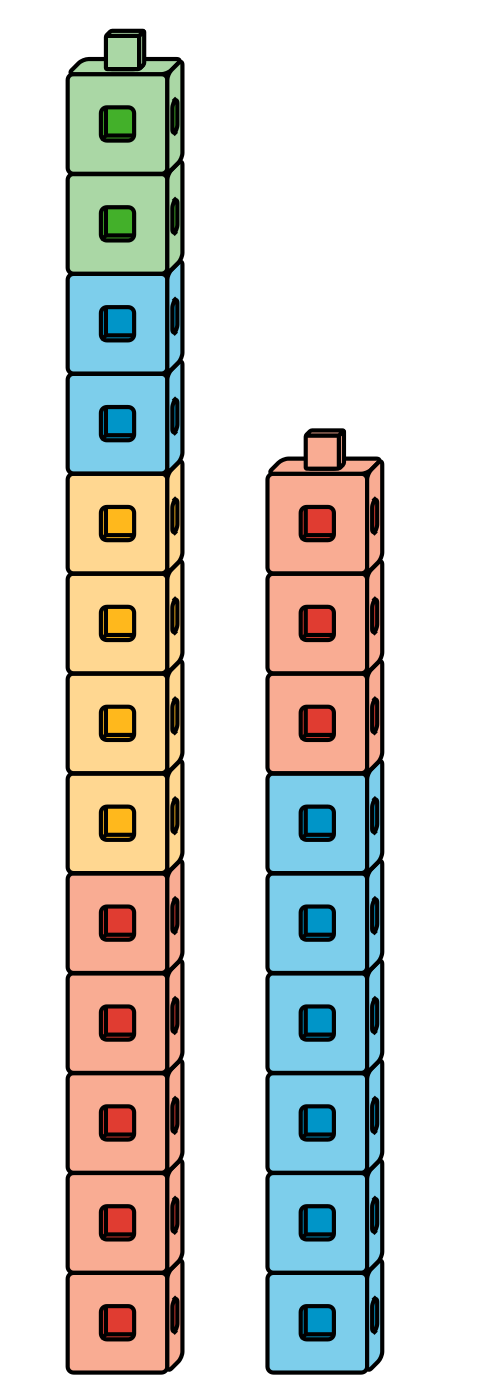 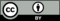 © CC BY 2021 Illustrative Mathematics®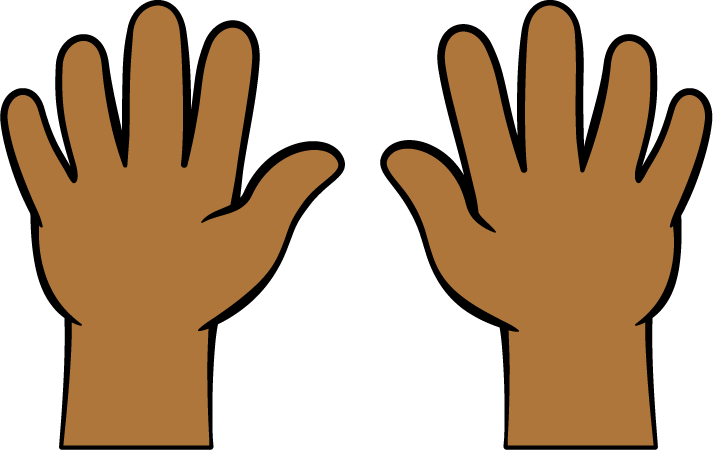 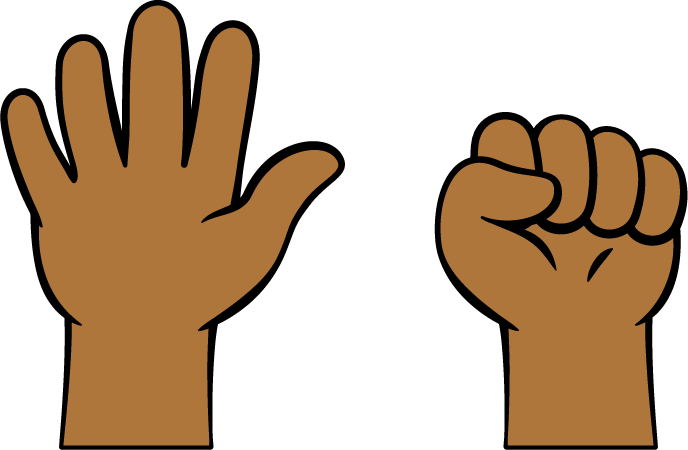 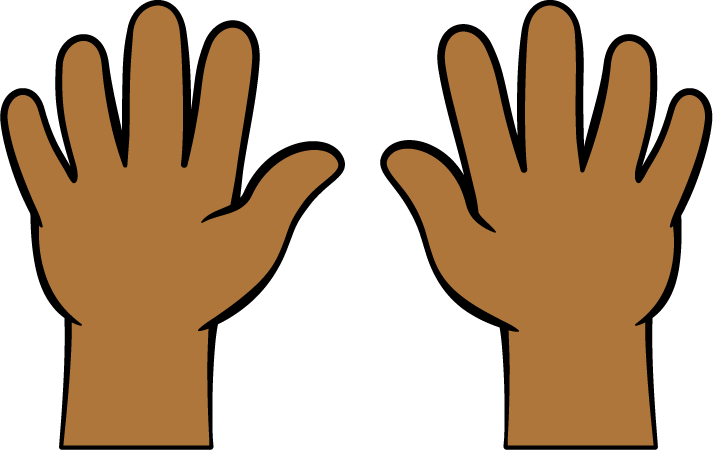 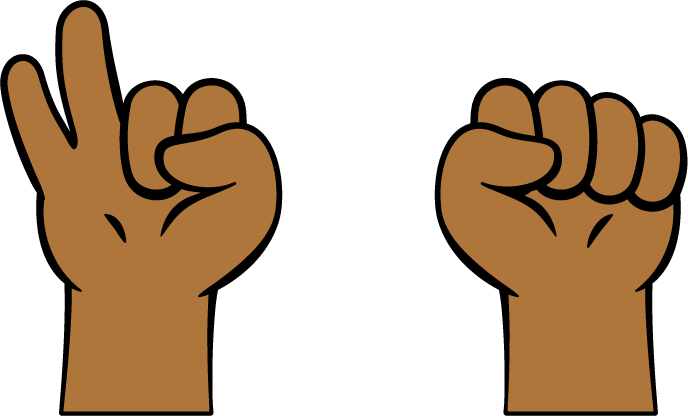 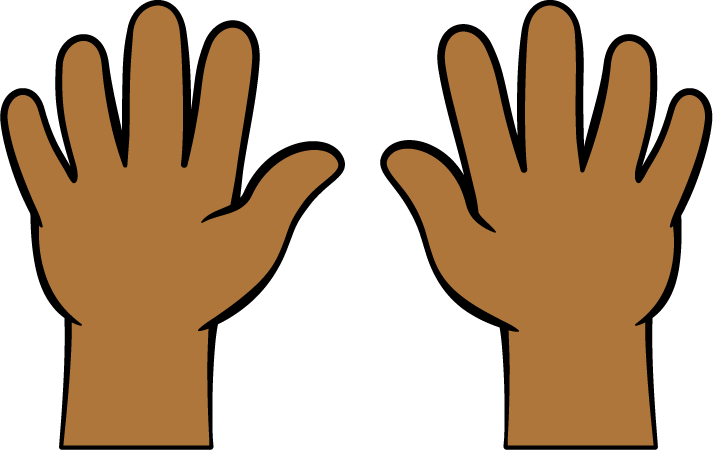 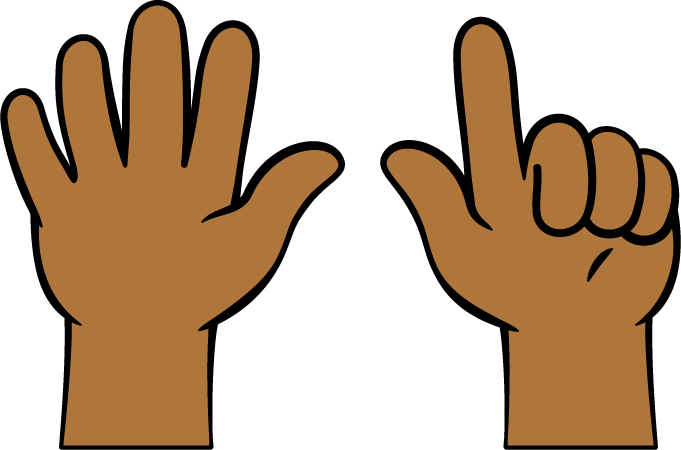 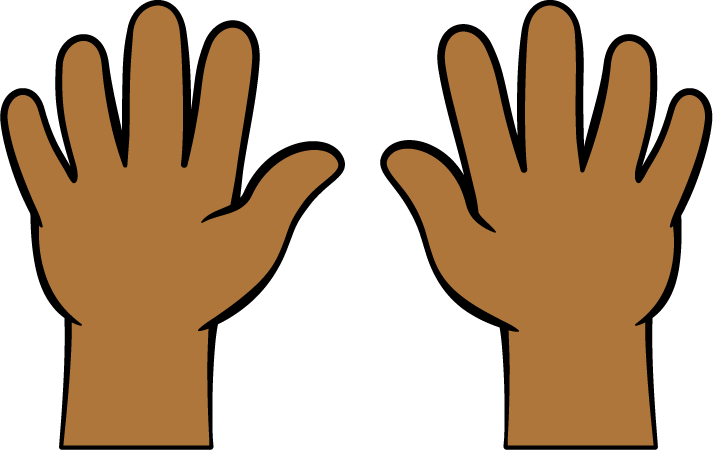 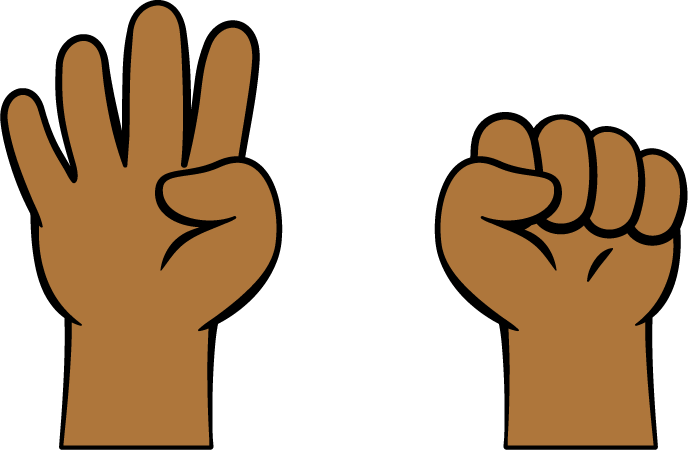 